CV – Jan Novák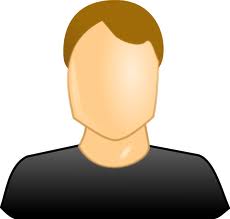 Personal information				Gender: 			Male			Name and Surname: 	Jan Novák		Date of birth:		23. 2. 1987			Marital status:		SingleNationality:			Czech RepublicAddress and contactAddress: 			Pražská no. 65456 09, Slavkov u BrnaTelephone number:	(+420) 777 876 765E-mail:			info@muj-zivotopis.czWeb site:			www.muj-zivotopis.cz__________________________________________________________________________Education2003 - 2007 -  High schoolcourse:  Information technology2007 - 2012 -  Charles University in Praguecourse: Computer scienceLanguagesEnglish language – reading, writing, speakingLevel: Intermediate German language – reading, writing, speakingLevel: Intermediate French language – reading, writing,Level: Beginner__________________________________________________________________________Work experience1/2008 – 12/2009 -  Obchodní společnost – Position: Sales RepresentativeResponsibilities: searching for new business opportunities, care of the existing portfolio of clients, creating menus and presentations, regular reporting and administration, monitoring of market and competition1/2010 – 12/2011 -  Business Technical Society – Position: Business Technical SellerResponsibilities Sales of assigned products, communication with customers;, preparing contracts and other documentation and technical support for customers1/2011 -  Trading Company – Position: Buyer Security TechnologyResponsibilities:  Purchase of materials for procurement, collaboration with suppliers, develop delivery conditions, evaluation of specific suppliers, warehouse inventory management, complaint handling and ensuring of security of supplies to contracts made ​​abroadDriving licenses:	A, BSkill and InterestsComputer skills, Microsoft Office, Open Office, Windows OS and PC Graphics DesignInterestsSport, Traveling and Films